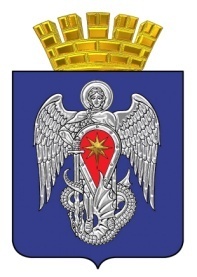 МИХАЙЛОВСКАЯ ГОРОДСКАЯ ДУМАВОЛГОГРАДСКОЙ ОБЛАСТИРЕШЕНИЕ  Принято Михайловской городской Думой  2023 г.                                                                        № Отчет главы городского округа город Михайловка Волгоградской области о результатах своей деятельности и деятельности администрации городского округа город Михайловка Волгоградской области за 2022 год          Заслушав и обсудив доклад главы городского округа город Михайловка Волгоградской области о результатах своей деятельности и деятельности администрации городского округа город Михайловка Волгоградской области за 2022 год, Михайловская городская Дума  РЕШИЛА:1. Утвердить отчет главы городского округа город Михайловка Волгоградской области о результатах своей деятельности и деятельности администрации городского округа город Михайловка Волгоградской области за 2022 год (прилагается).2. Признать деятельность главы городского округа город Михайловка Волгоградской области за 2022 год удовлетворительной.3. Настоящее решение подлежит официальному опубликованию.ПредседательМихайловской городской ДумыВолгоградской области                                                                         В.А.Круглов___________ 2023 г.Приложениек решению Михайловской городской Думы Волгоградской областиот    №     «Отчет главы городского округа город Михайловка Волгоградской области о результатах своей  деятельности и деятельности  администрации городского округа город Михайловка Волгоградской области за 2022 год»Отчет главы городского округа город Михайловка Волгоградской области о результатах своей деятельности и деятельности администрации городского округа город Михайловка Волгоградской области за 2022 годВ соответствии с Уставом городского округа город Михайловка представляю вашему вниманию отчет о результатах своей деятельности и деятельности администрации за 2022 год.Важным показателем эффективности работы органов местного самоуправления является открытость и прозрачность деятельности. Информирование наших жителей о деятельности администрации является нашим приоритетом. Все самое интересное публикуется на сайте Администрации и в газете “Призыв'', которая на протяжении всего 2022 года всесторонне освещала общественно-политическую и экономическую жизнь округа, при этом особое внимание уделяя широкому освещению тем, имеющих общественную значимость.Принцип информационной открытости реализуется также в проведении личных приемов и работе с обращениями граждан, в отчетном году поступило и рассмотрено 1256 письменных обращений.Диалог с общественностью позволяет выявлять проблемы и принимать оперативные меры для их решения.Всего за 2022 год администрацией было зарегистрировано 3520 постановлений и 438 распоряжений. Населению оказывается 110 видов государственных и муниципальных услуг.Сегодня мы подводим итоги социально-экономического развития городского округа город Михайловка за 2022 год, которые являются общим результатом работы администрации, депутатского корпуса, трудовых коллективов предприятий, учреждений, общественных организаций, представителей бизнеса и всех без исключения жителей Михайловки.Прошедший год стал для нас знаменательным - в 2022 году Михайловка отметила свой 260-летний юбилей. И именно юбилейный год стал стартовым - началом большой совместной работы в рамках трехлетней комплексной программы развития нашего городского округа. Программа была разработана при взаимодействии с органами исполнительной власти Волгоградской области, экспертами, руководителями предприятий и организаций, а главное, в диалоге с вами - жителями Михайловки. Мероприятия Программы затрагивают практически все сферы жизнедеятельности нашего муниципалитета.В этот юбилейный год важно было заложить хорошую основу, сделать серьезный задел. Сегодня, как никогда, актуальным является уровень и качество жизни жителей городского округа, ведь ввод антироссийских санкций внес свои коррективы в течение нашей жизни.  Изменения коснулись как экономики, так и жизни обычных граждан.Несмотря на весьма напряженный бюджет округу удалось преодолеть объективные трудности и достичь определенных результатов.Свою деятельность осуществляли все жизненно необходимые предприятия и учреждения, реализовывались муниципальные и целевые программы, направленные на развитие ключевых сфер жизни. Ежегодный доклад — это время не только подвести итоги, но и время расставить приоритеты для дальнейшей работы.В своем отчете я постараюсь коротко освятить каждое направление и рассказать о наших планах на будущее.По последним данным Волгоградстата в городском округе город Михайловка проживает 84376 человек. Из них 61 тысяча зарегистрирована в городе и 23 тысячи на сельской территории округа.Отмечу, что демографическая ситуация, также, как и в целом по стране, сложная. Существует проблема естественной убыли населения. По-прежнему смертность превышает рождаемость.В этих условиях особую социальную значимость имеет реализация жилищных программ, направленных на обеспечение жителей жильем.В отчетном году2 семьям с инвалидами детства предоставлена социальная выплата на приобретение жилья в сумме около 2,0 млн. рублей.Оказывается помощь молодым семьям. Так, в рамках программы «Молодой семье – доступное жильё» 18 семей реализовали право на приобретение жилого помещения, на общую сумму 12,5млн.руб., в текущем году планируется обеспечить социальной выплатой ещё 17 молодых семей.В целях оказания социальной поддержки более 2,5 тысяч семей получают субсидии на оплату жилых помещений и коммунальных услуг.Общая сумма выплаченных субсидий составила 40,2млн.руб.В 2022 году в рамках национального проекта «Жилье и городская среда» завершено расселение многоквартирного дома в п. Реконструкция, признанного аварийным и подлежащим сносу. На данные цели направлено более 4,0 млн.руб.В рамках программы «Комплексное развитие сельских территорий» тем, кто хочет приобрести готовое или построить новое жилье предоставляется льготная ипотека по ставке до 3% в сумме до 3 млн.рублей на 25 лет.Жители сельских территорий имеют возможность участия в программах «Земский доктор» и «Земский фельдшер».Участие в данных программах поможет решить две основные проблемы села: демографическую и кадровую.Развитие сферы здравоохранения в последние годы стало особенно актуальным. В разгар пандемии, возникшей из-за распространения коронавирусной инфекции, в рамках государственной программы построен новый инфекционный корпус Михайловской ЦРБ. В текущем году объект был введен в эксплуатацию, общая стоимость строительства составила 403,0 млн.руб.  В отчетном году завершено строительство отделения общей врачебной практики в с. Сидоры, рассчитанное на оказание помощи пациентам из хуторов Тишанка, Малый Орешкин, Большой Орешкин и, конечно же, села Сидоры.Серьезные преобразования осуществляются и в Михайловской ЦРБ: проводится масштабное обновление стационара и амбулаторных отделений. Также готовится к открытию обновленная женская консультация, которая теперь будет располагаться по адресу ул. Пархоменко, 2. В настоящий момент проводится лицензирование и закупка новой мебели.Кроме того, подготовлена ПСД для размещения регионального сосудистого центра, который будет располагаться по адресу: ул. Мичурина, 8. В настоящее время пакет документов готовится к отправке на государственную экспертизу.Социальное благополучие населения во многом зависит от состояния рынка труда. В условиях нестабильной экономической ситуации обеспечение занятости населения - одно из важнейших направлений политики муниципалитета.Численность трудоспособного населения составляет 47837 человек.Уровень зарегистрированной безработицы в Михайловке за 2022 год составил 0,43%. Численность зарегистрированных безработных - 184 человека.Для стабилизации ситуации на рынке труда в городском округе разработана муниципальная программа по содействию занятости населения. Вследствие необходимости снижения уровня безработицы приобретает особую актуальность потребность в создании новых рабочих мест, повышение эффективной занятости населения.С этой целью администрацией ведется активная работа по формированию комфортных условий для старта и ведения бизнеса в городском округе.Одним из инструментов в этом направлении стало присвоение Михайловке статуса ТОСЭР. Данный режим призван сформировать условия, благоприятные для привлечения инвесторов, что, несомненно, положительно повлияет на дальнейшее развитие городского округа, особенно в условиях импортозамещения, в связи со сложившейся ситуацией в мире и введением санкций против РФ.Статус позволяет юридическим лицам – резидентам ТОСЭР воспользоваться налоговыми льготами, а также получить земельные участки в аренду без проведения торгов. На сегодняшний день:В качестве резидентов ТОСЭР «Михайловка» зарегистрированы 
ООО «Михайловский рыбозавод» и ООО «Инвест Битум».Михайловским рыбозаводом завершено строительство завода по переработке рыбной продукции, и с 2020 года уже ведется производство и реализация продукции. В рамках проекта на данный момент создано 56 новых рабочих мест, объем инвестиций составил 30,3 млн.руб.В феврале 2022 года зарегистрирован второй резидент ООО «Инвест Битум» с проектом «Строительство резервуаров для хранения битума». В планах у инвестора запуск производства полимерных битумных вяжущих материалов, битумных мастик и эмульсий, а также гидроизоляционных лент для заделки дорожных швов между стыками, модифицированного и гранулированного битума для дорожного строительства. Срок реализации проекта до 2029 года. В рамках проекта на данный момент создано 24 новых рабочих места, объем инвестиций составил 207,97 млн.руб.За 9 месяцев 2022 года общий объем инвестиций по крупным и средним предприятиям городского округа составил около 1,5млрд.руб. (в 2,4 раза больше соответствующего периода 2021 года в сопоставимых ценах).На территории Михайловки также реализуются и планируются к реализации следующие инвестиционные проекты:- «Строительство цементной мельницы № 14» на АО «Себряковцемент». Срок реализации проекта – 2019-2023 годы. Общая стоимость проекта более 3 млрд.руб.;- ООО «Агрохолдинг «Зеленый Дом» планирует создание плодоовощного хозяйства с тепличным комплексом. Срок реализации проекта до 2026 года.  Планируется создание более 400 новых рабочих мест. Общая стоимость проекта порядка 7 млрд.руб. В настоящий момент оформлен земельный участок.А теперь о малом бизнесе. Именно малое предпринимательство обеспечивает гибкость экономики и создает новые рабочие места. Сегодня это свыше 2 тысяч субъектов предпринимательства, здесь занято порядка 9 тысяч человек или около 23% занятого в экономике населения.Отраслевая структура малого бизнеса продолжает постепенно смещаться к сфере оказания работ и услуг. Если пять лет назад в сфере торговли было занято более 52%, то в настоящий момент это 47% от всех субъектов малого бизнеса.В рамках национального проекта «Малое и среднее предпринимательство» в 2022 году 6 субъектов получили льготные займы в Фонде микрофинансирования Волгоградской области в общей сумме 15 млн.руб.Одному предпринимателю на пассажирские перевозки граждан в удаленные населенные пункты городского округа была оказана финансовая поддержка в сумме 261,1тыс.руб.В части имущественной поддержки предпринимателям предоставляются земельные участки в собственность и по договорам аренды.В рамках регионального проекта «Акселерация субъектов МСП» 
5 предпринимателей социального направления и 1 предприниматель в сфере животноводства получили гранты в размере 500 тыс.руб.В структуре экономики городского округа промышленность занимает ведущую роль и представлена крупными заводами и производственными предприятиями. Основными из них по-прежнему являются АО «Себряковцемент», ОАО «Себряковский комбинат асбестоцементных изделий», ООО «Завод Редуктор», ООО «Производство Себряковминводы».Необходимо подчеркнуть особую роль градообразующих предприятий, их высокую социальную ответственность: данные предприятия обеспечивают занятость 1804 жителей, формируют доходы большинства семей, в значительной части формируют бюджет. За 2022 год объем отгруженной продукции собственного производства, выполненных работ и услуг по крупным и средним предприятиям, составил более 20 млрд. рублей из них объем промышленных товаров составил 16,5 млрд.рублей.Основной вид деятельности в производственном секторе экономики -обрабатывающие производства, доля которых составляет около 80 %. Значимость отрасли сельского хозяйства заключается не только в экономической составляющей. Не менее важна и та огромная социальная роль, которую сельхозпредприятия играют в жизни нашего округа: -обеспечивают население рабочими местами, -снабжают экологически чистыми продовольственными товарами местного производства,-и при этом помогают в решении вопросов местного значения сельских территорий.В 2022 году предприятия агропромышленного комплекса фактически получили 367,7 тысяч тонн зерна и 114,2 тыс. тонн технических культур. С целью обновления машинно-тракторного парка на более современную высокопроизводительную технику сельхозтоваропроизводители приобрели 35 тракторов и 15 комбайнов.В животноводстве производство мяса всех категорий по сравнению с прошлым годом увеличилось на 3,4% и составило 6179 тонн. Производство молока также увеличилось и составило 12330 тонн.За 2022 год 28 сельхозпредприятиям предоставлены субсидии порядка 69,0млн.рублей.Был получен грант на развитие семейной фермы (ИП глава КФХ Федяева В.В., Сидорская ст), три гранта на разведение КРС молочного направления в конкурсе "Агростартап" на создание и развитие хозяйств (Шадиев Б.С. -Раковская ст; Локтионов В.Ф. - Сидорская ст; Колбаса Д.И. - Арчединская ст.)В рамках программы «Комплексное развитие сельских территорий» былипроведены ремонтно-восстановительные работы улично-дорожной сети Сидорской сельской территории на сумму 2,0 млн. руб.На 2023 год в рамках данной программы запланировано:  -  проведение капитального ремонта 5 участков системы водоснабжения на сельских территориях (х. Троицкий, п. Реконструкция, п. Отрадное, х. Карагичев) на сумму 30,3 млн. руб.;- ремонтно-восстановительные работы улично-дорожной сети Безымянской сельской территории на сумму 2,0 млн. руб.Комфортность проживания в округе зависит от равновесия потребностей и возможностей.В нашем случае возможности - это присутствие законных оснований и наличие финансовых средств. Доходы бюджета в 2022 году исполнены в объеме 2 млрд. 403 млн. рублей. Ситуация складывалась непростая, но администрация принимала всевозможные меры по ее выравниванию.Продолжается работа межведомственной комиссии по мобилизации доходов, ведется постоянный мониторинг задолженности по налоговым и неналоговым платежам в бюджет. По результатам работы комиссии во все уровни бюджета и внебюджетные фонды поступило 32,5 млн. рублей.В рамках работы по сокращению неформальной занятости населения заключено 466 трудовых договоров, в качестве индивидуальных предпринимателей зарегистрировано 187 человек, самозанятых – 3 042 человека.В 2022 году от использования имущества, в том числе и земельных участков, в бюджет поступило116,4 млн. рублей.На налоговый учет поставлено 224 земельных участка.Проводятся мероприятия по выявлению правообладателей ранее учтенных объектов недвижимости. В 2022 году в результате данных мероприятий было зарегистрировано первичное право собственности в отношении более 1700 объектов недвижимости.Продолжается системная претензионно-исковая работа. Так, в 2022 году должникам направлено более 1100 досудебных требований.Расходы бюджета в 2022 году исполнены в сумме  
2 млрд. 408 млн. рублей. В ходе исполнения бюджета сохранена его социальная направленность. На финансирование отраслей социальной сферы было направлено 
1 млрд. 677 млн. рублей – это порядка 70% от общего объема расходов бюджета.В первую очередь производилось финансирование расходов, связанных с выплатой заработной платы, коммунальными платежами, питанием детей в школах и детских садах, обеспечением деятельности муниципальных учреждений, а также модернизацией объектов коммунальной инфраструктуры и повышение безопасности дорожного движения.В целях повышения качества жизни нашего населения администрация прилагает максимум сил и средств, а для этого используются не только внутренние ресурсы, но и активно привлекается дополнительное финансирование из средств областного и федерального бюджетов.Так, в 2022 году на реализацию проектов объем софинансирования за счет средств федерального и областного бюджета составил 725,3 млн. рублей.Повышение эффективности использования бюджетных средств достигается путем оптимального распределения финансов и определения приоритетности решаемых задач.В сфере жилищно-коммунального хозяйства приоритетом остается обеспечение устойчивого и бесперебойного функционирования всех систем жизнеобеспечения жилищного фонда и объектов инженерной инфраструктуры.В 2022 году проводились работы по капитальному ремонту 
7 многоквартирных домов. Выполнены следующие виды работ: фасад с утеплением, крыша, фундамент, электро- водо-снабжение, водооведение, отопление. В рамках мероприятий по развитию и модернизации объектов коммунальной инфраструктуры приобретено и смонтировано оборудование для доочистки воды на сельских территориях на сумму7,9 млн. руб.В 2023 году планируется:- строительство уличной сети водоснабжения по ул. Мартовская, ул.им.ак.Топчиева, ул.Стройная, ул.Себровская, Пирогова, Красноармейская, ул.Дзержинского;- строительство уличного водопровода по ул.Рабочая (в границах ул.Коммуны - ул.Обороны);- реновация водозаборной скважины в х.Сухов-2.Начиная разговор о благоустройстве города и сельских территорий, хочется сказать большое спасибо всем руководителям организаций и нашим жителям, которые приняли активное участие в благоустройстве.Основной целью здесь является комплексное решение проблем благоустройства, озеленения и повышение комфортности проживания граждан.Любой человек, приезжающий в городской округ, прежде всего, обращает внимание на чистоту, порядок и архитектурный вид. В отчетном году в рамках формирования современной городской среды на благоустройство общественных территорий было направлено 33,3 млн. рублей. На объектах были устроены пешеходные дорожки из тротуарной плитки и асфальта, обустроены парковки, установлены малые архитектурные формы, освещение и видеонаблюдение, озеленение.В 2023 году планируется благоустроить еще 3 общественные территории по ул. Обороны и ул. Энгельса на сумму 33,2 млн.руб.В целях решения вопросов по обеспечению безопасного транспортного сообщения, снижения аварийности и последствий ДТП в отчетном году выполнено:- ремонт асфальтобетонного покрытия на сумму 206,6 млн. руб.- устройство бетонного покрытия тротуаров на сумму 1,2 млн. руб.- установлен остановочный павильон по ул. 2-я Краснознаменская, также проводились работы по обслуживанию светофорных объектов и содержанию дорог на городских и сельских территориях. В 2023 году планируется выполнить:- ремонт асфальтобетонного покрытия автомобильных дорог на сумму 141,5 млн. руб.- подъезд к медицинским учреждениям по ул.Некрасова (от ул.Мичурина до ул.Магистральная);- ремонт внутри дворового проезда между домами 48 и 54 по ул.Республиканская – подъезд к МБДОУ детский сад «Лукоморье структурное подразделение «Созвездие» по ул.Республиканская, 46а;-  устройство пешеходного перехода;- в рамках инициативного бюджетирования планируется провести ремонт асфальтобетонного покрытия тротуаров по ул.Коммуны и ул.Свободы;- установка двух остановочных павильонов по ул. 2-я Краснознаменская.В отчетном году приобретено 8 единиц коммунальной техники на сумму 25,0 млн.руб.В текущем году вновь планируется приобретение коммунальной техники на 25,0 млн.руб.В отчетном году выполнены работы по восстановлению освещения уличной сети в 9 населенных пунктах на сумму порядка 8 млн.рублей.Построено 12,6 км сетей уличного освещения, заменены 82 светильника на энергоэффективные и установлено 183 новых энергоэффективных светильников.В 2023 году на сельских территориях данная работа будет продолжена, запланировано более 8 млн.руб.Вопросам предупреждения и ликвидации последствий чрезвычайных ситуаций на территории округа уделяется самое пристальное внимание.В отчетном году в хуторе Безымянка было открыто подразделение региональной противопожарной службы. Опорный пост оснащён необходимым оборудованием, на круглосуточном дежурстве - два пожарных автомобиля высокой проходимости. Здесь созданы рабочие места для 11 пожарных, которые прошли специальную подготовку.В целях решения вопросов по обеспечению противопожарной защиты сельских населенных пунктов по поручению Губернатора Волгоградской области в 2022 году Раздорская и Сенновская сельские территории были оснащены специальной техникой - трактором с навесным оборудованием, который будет задействован как для работ по предотвращению чрезвычайных ситуаций, так и для опашки, грейдирования, а также для расчистки дорог от снега в зимний период. В 2023 году планируется оснащение подобной спецтехникой еще двух территорий (Отрадненская и Совхозная).С целью создания комфортных условий на территории городского округа реализовывались мероприятия, в том числе в рамках национальных проектов «Образование», «Демография».Система образования городского округа объединяет 31 учреждение, на базе которых успешно функционируют5 федеральных сетевых инновационных площадок- это концентрация ресурсов по наиболее важным и востребованным направлениям в образовании. Так в отчетном году на базе школы № 11 был создан ресурсный центр качества математического образования.Также работают 20 региональных инновационных площадок на базе 10 учреждений образования.В 2022 году на базе школы № 7была открыта третья стажировочная площадка. Здесь будет проходить апробация образовательных программ по предметам естественно-математического цикла.В настоящем учебном году в школах городского округа обучается 8693 ученика, работает 1107 педагогических работников.Питанием охвачено 5520 школьников на сумму порядка 74,0 млн. руб.В отчетном году открыты объединения обучающихся по программам дополнительного образования в школах № 2, 3, 5, 7, с общим охватом 300 человек.Также на базе Центра детского творчества дополнительно открыты две программы дополнительного образования: «Мастерская художника» и «Юный исследователь природы», в каждой из которых задействовано по 70 обучающихся.В рамках национального проекта «Образование» к 1 сентября 2022 г. на базе школ № 3,№ 4, № 5, № 9 и в Раковской школе были открыты Центры образования цифрового и гуманитарного профилей «Точка роста».Центры оснащены цифровыми лабораториями по биологии, химии, физике; образовательными конструкторами для практики блочного программирования, образовательными наборами по механике, мехатронике, робототехнике, роботами-манипуляторами. В 2023 году планируется открыть Точки роста в школе №2 и Старосельской школе.В рамках проекта «Цифровая образовательная среда» были поставлены многофункциональные устройства и по 28 ноутбуков с выходом в сеть Интернет в 4 школы (школы № 2, № 7, № 10,№ 11). В текущем году в данном проекте планируется участие еще двух школ - № 5 и № 3. Ежегодно обновляется парк школьных автобусов, так в 2022 году новые автобусы, которые полностью соответствуют установленным требованиям безопасности, получили 3 школы – Сенновская, Раковская, Реконструкторская.Продолжается планомерная системная работа по оснащению и модернизации образовательных учреждений:В 16 из них произведена замена 123 оконных блоков на сумму 4,2 млн.рублей. В 6 школах произведена замена кровли на сумму 10,5 млн.рублей.В рамках мероприятий по благоустройству площадок для проведения праздничных линеек и других мероприятий проведен ремонт площадки перед зданием Арчединской школы на общую сумму 1,1 млн. руб. В 4 школах обновлена система освещения.В школе № 3 произведен ремонт помещений пищеблока на сумму 1,0 млн. руб.По инициативе Губернатора Андрея Ивановича Бочарова финансирование данной программы осуществляется за счет субсидий из областного бюджета.  В 2023 году работа по данным направлениям будет продолжена.Запланирована модернизация спортивной площадки школы № 7 и ремонт спортивного зала в Сенновской школе.Ремонт кровли - в 6общеобразовательных учреждениях.В период 2023-2024 годы планируется провести замену осветительных приборов в 4 школах.А также запланировано благоустройство площадки для проведения праздничных мероприятий в школе №5.Одним из главных мероприятий прошедшего года стало открытие нового детского сада «Созвездие», рассчитанного на 220 детей. Строительство осуществлялось в рамках национального проекта «Демография». С 1 сентября современный и оснащённый в соответствии с последними требованиями детский сад открыл свои двери для маленьких друзей.В настоящее время полным ходом идет строительство школы в поселке Отрадное. Специалисты подрядной организации ведут внутреннюю отделку помещений и работы по монтажу внутренних инженерных систем. Открытие новой школы планируется 1 сентября текущего года.На базе школы № 10 планируется открыть детский технопарк «Кванториум» -это совершенно новый формат внешкольной работы с учащимися, уникальная среда для ускоренного развития ребенка по актуальным научным и техническим направлениям, оснащенная высокотехнологичным оборудованием.Важными социальными направлениями также являются молодежная политика, культура и спорт. Кратко остановлюсь на основных моментах:За 2022 год было проведено 704 мероприятия по основным направлениям реализации молодежной политики, количество участников составило более 19,0 тыс.человек. В лагере «Ленинец» было проведено 3 смены, в которых отдохнуло и оздоровилось 385детей.В нынешнем году также планируется проведение 3 смен, одна из смен будет военно-патриотической направленности и посвящена 80-летию Победы в Сталинградской битве.В последние годы на территории нашего муниципалитета активно растет волонтерское движение. Общая численность граждан, вовлеченных в добровольческую деятельность, составляет порядка 7,0 тыс. человек. В Михайловке, первым в Волгоградской области, открыт Центр общественного развития «Добро.Центр». Это место станет точкой притяжения социальных инициатив, будет оказывать поддержку местным жителям, фондам и проектам, обучать волонтеров и организаторов добровольчества, разрабатывать программы корпоративной социальной ответственности.Для волонтерского сообщества 2022 год выдался чрезвычайно плодотворным. Наши волонтеры стали победителями в трех номинациях регионального конкурса выявления добровольческих инициатив, принимали участие в фестивалях, форумах и слетах.Самым ярким стал первый молодежный фестиваль #ТриЧетыре в Волгограде, объединивший более 60 тыс. участников. В нем также принимала участие делегация от нашего городского округа.С каждым годом растет численность центра «серебряного добровольчества». «Серебряные» волонтеры одни из первых откликнулись на призыв о помощи мобилизованным гражданам, участвующих в СВО. Они закупали одежду для солдат, взяли шефство над 20 семьями мобилизованных земляков, отремонтировали крышу матери мобилизованного, собрали более 150 тысяч рублей в помощь участникам спецоперации.Физкультура является одной из главных составляющих здорового образа жизни. А строительство спортивных объектов –большой вклад в здоровье жителей и в развитие спорта в целом.В текущем году в рамках инициативного бюджетирования планируется реализация третьего этапа реконструкции легкоатлетического ядра в 
Спортивной школе.   Отчетный год принес немало спортивных побед и достижений нашим спортсменам в различных Чемпионатах, первенствах и даже во всероссийских соревнованиях.2022 год был наполнен яркими и значимыми событиями в сфере культуры. Самым главным, конечно, стало празднование 260-летия Михайловки. Было организовано более 20 мероприятий, посвященных юбилейной дате. Это и программы для детей и праздничный концерт «Мой город – моя судьба». В рамках празднования юбилея состоялась презентация книги "Город мой, что сердцу дорог". Для зрителей была организована праздничная программа «Хоровод дружбы», на которой была представлена выставка национальных культур «Многонациональная Михайловка». На площади Конституции была организована выставка промышленных и торговых предприятий, индивидуальных предпринимателей «Михайловская земля – Михайловское качество», а вечером на территории городского стадиона состоялся большой праздничный концерт с участием творческих коллективов из г. Волгограда и звезд Российской эстрады. В конце 2022 года в Городском Дворце культуры было установлено современное цифровое кинооборудование. Ранее был модернизирован малый зал, но он не мог вместить всех желающих, особенно в праздничные дни. Реализовать проект удалось благодаря поддержке Фонда Кино. Теперь смотреть фильмы в большом зале могут до 600 зрителей. На 9,0 млн. рублей удалось приобрести современный экран, аудиосистему и лазерный проектор.Для обслуживания населения удаленных населенных пунктов в ушедшем году получен «Автоклуб».В рамках трехлетней программы развития, инициированной губернатором и Федерального проекта «Культурная среда» в этом году, по итогу разработки ПСД и прохождения гос.экспертизы, планируется начать строительство центра культурного развития. Здание общей площадью 2000 кв.м. и зрительным залом на 250 мест будет расположено на пересечении улиц Белорусской и Новороссийской, в районе школы №10. 27 января текущего года был заключен контракт, а ввод объекта в эксплуатацию запланирован на декабрь 2024 года.Наш городской округ продолжает активное участие в реализации федерального проекта «Пушкинская карта», что позволило нам войти в тройку лидеров в Волгоградской области. Объем полученных средств от реализации билетов на мероприятия по "Пушкинской карте" составилболее3,5 млн. руб., продано около 15,0 тыс.билетов.За 2022 год творческие коллективы и отдельные исполнители городского округа приняли участие в 32 фестивалях и конкурсах, в том числе: 18 Международных (14 коллективов получили Диплом Лауреата Международного конкурса, 10 Всероссийских (5 коллективов получили Диплом Лауреата Всероссийского конкурса).В городском округе много инициативных, неравнодушных людей, которых волнуют проблемы городского округа. И первыми среди них являются ТОСы.Сегодня в городском округе работают 92ТОСа, которые объединяют 55 тыс. жителей.Сумма средств, привлеченных за счет участия в грантовой поддержке в 2022 году, составила около 9,5 млн. рублей. Победителями конкурсов различных уровней стали 17 проектов.Еще одной из форм участия населения в благоустройстве нашего округа является инициативное бюджетирование.Уже несколько лет наш городской округ успешно участвует в Волгоградском областном конкурсе проектов местных инициатив, так и в прошлом году по результатам проведения данного конкурса признаны победителями 9 проектов, на сумму порядка 8,0 млн.рублей. Реализация данных проектов будет осуществляться в текущем году.Также на территории Волгоградской области продолжается реализация «Детского инициативного бюджетирования», в текущем году будет реализовано 3 проекта на сумму 825,0 тыс.руб.Выражаю огромную благодарность всем жителям и руководителям учреждений городского округа, которые инициировали свои проекты и приняли участие в голосовании. Сделать городской округ перспективным, привлекательным, комфортным для проживания и более современным, сохранив при этом его уникальную историческую самобытность, – вот основной приоритет в работе исполнительного органа местного самоуправления и в отчетном периоде, и на все предстоящие периоды деятельности.